Kreativ Venušina sopka v Mezině u Bruntálu 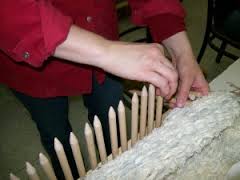 Tkaní na kolíkových stavechZačínáme ve středu 21. srpna 2019 od 15,00 hod.a neděle 25. srpna od 10,00 hod.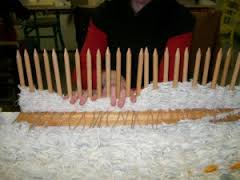 (doba trvání: Cca 2 až 4 hodiny – podle zručnosti a velikosti díla)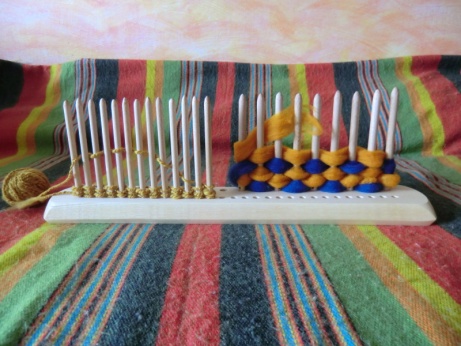 Naučíme se tkát na jednoduchém kolíkovém stavu. Vyrobíme si překrásnou předložku nebo podsedák atp. z různobarevné nebo bílé příze s třásněmi nebo bez – záleží na Vaší fantazii. Základní velikost bude 45 x 45 cm, ale záleží na Vaší dispozici a šikovnosti. Cena: 99,-- Kč + spotřebovaný materiál, max. 179,-- Kč Maximální počet účastníků: 6 osob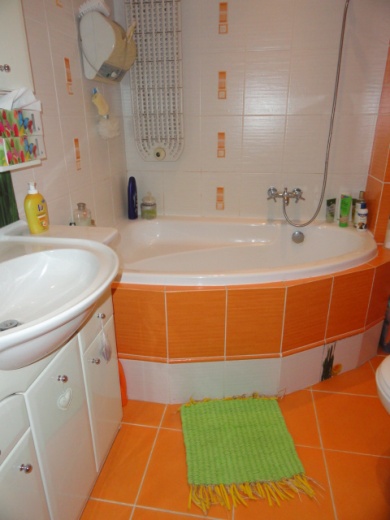      Těším se na Vás,  Dana Info a přihlášky: Dana Meca Franková, tel.: 603 488 553mejl: dana.lunakova@seznam.cz, FB: Dana Luňákováweb: www.dana-meca-frankova.estranky.cz